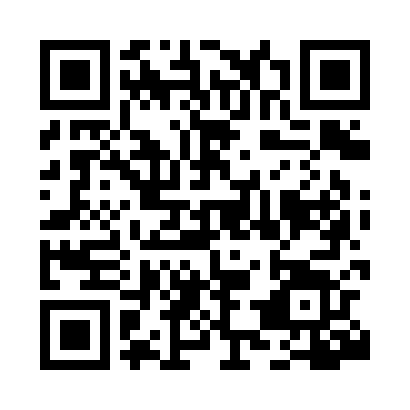 Prayer times for Gapuwiyak, AustraliaMon 1 Apr 2024 - Tue 30 Apr 2024High Latitude Method: NonePrayer Calculation Method: Muslim World LeagueAsar Calculation Method: ShafiPrayer times provided by https://www.salahtimes.comDateDayFajrSunriseDhuhrAsrMaghribIsha1Mon5:216:3112:313:516:307:362Tue5:216:3112:303:516:297:353Wed5:216:3112:303:506:287:354Thu5:216:3212:303:506:287:345Fri5:216:3212:293:506:277:346Sat5:216:3212:293:506:277:337Sun5:216:3212:293:506:267:338Mon5:216:3212:293:496:257:329Tue5:216:3212:283:496:257:3110Wed5:216:3212:283:496:247:3111Thu5:216:3212:283:496:247:3012Fri5:216:3212:283:486:237:3013Sat5:216:3212:273:486:227:2914Sun5:216:3212:273:486:227:2915Mon5:216:3212:273:486:217:2816Tue5:216:3212:273:486:217:2817Wed5:216:3212:263:476:207:2718Thu5:216:3212:263:476:207:2719Fri5:216:3312:263:476:197:2620Sat5:216:3312:263:476:197:2621Sun5:216:3312:253:466:187:2522Mon5:216:3312:253:466:187:2523Tue5:216:3312:253:466:177:2524Wed5:216:3312:253:466:177:2425Thu5:216:3312:253:456:167:2426Fri5:216:3312:253:456:167:2327Sat5:226:3412:243:456:157:2328Sun5:226:3412:243:456:157:2329Mon5:226:3412:243:446:147:2230Tue5:226:3412:243:446:147:22